This syllabus serves as the documentation for all course policies and requirements, assignments, and instructor/student responsibilities.Information relative to the delivery of the content contained in this syllabus is subject to change. Should that happen, the student will be notified.Course Description: (Three Credit Hours) A survey of the development of British literature from the Anglo-Saxon period to the present. Students will study works of prose, poetry, drama, and fiction in relation to their historical, linguistic, and cultural contexts. Texts will be selected from a diverse group of authors and traditions. Prerequisite: ENGL 1301 (Composition I)Student Learning Outcomes: Upon successful completion of this course, students will: 1. Identify key ideas, representative authors and works, significant historical or cultural events, and characteristic perspectives or attitudes expressed in the literature of different periods or regions. 2. Analyze literary works as expressions of individual or communal values within the social, political, cultural, or religious contexts of different literary periods. 3. Demonstrate knowledge of the development of characteristic forms or styles of expression during different historical periods or in different regions. 4. Articulate the aesthetic principles that guide the scope and variety of works in the arts and humanities. 5. Write research-based critical papers about the assigned readings in clear and grammatically correct prose, using various critical approaches to literature.Evaluation/Grading Policy: Student Evaluation: 							Participation (Discussion and Quizzes) 		 200 pts		900 and above	AAssignments (Summaries, Presentations, Analysis)	 500 pts 		800-899		BTests						 	 300 pts		700-799		C						 	1000 pts		600-699		D										Below			FGrades will be returned to the student as follows: • Blackboard assignments within twenty-four hours of the due date.• Papers and Presentation within one week of due date.• Quizzes and Participation grades will usually be updated within one week, but the final total with any extra credit will be entered by finals period. Required Textbook(s): Norton Anthology of British Literature (Vol A-F), Compact EditionVolume A-CISBN-13: 978-0393603125 ISBN-10: 0393603121Volume D-F ISBN-13: 978-0393603132ISBN-10: 039360313XMinimum Technology Requirements:  Even though we are a face-to-face class, this course requires you to access a computer that can run Blackboard, Zoom, and Word. If conditions change during our semester, we will complete the course via Zoom. If you have trouble accessing Blackboard and Word, there are basically three options:If you have your own computer and solid internet access at home, please use your own equipment there.If you have your own computer, but less than optimal internet access, bring your laptop to campus and plan to access the campus’ WiFi in one of the socially distanced areas available on-campus. Weather permitting, the best option for that is to remain outside away from others. If weather conditions are less than optimal, the campus is arranging socially distanced rooms you can use. You probably want to bring earbuds/headphones for privacy.If you do not have your own computer, all computers available in the LRC and other campus computer labs are sufficiently equipped to complete class assignments and have been arranged for socially distancing. You probably want to bring earbuds/headphones for privacy.Additionally, there are computer kiosks available in the SUB and BT from which you can check out one of a limited number of laptops for personal use.   Required Computer Literacy Skills:Basic Word Processing and Email skillsCourse Structure and Overview:This is a 16-week face-to-face British Literature survey. As the course description requires us to begin with creation myths and make our way to modern times, we will not be spending a great deal of time on any one particular item. Instead, we will survey a wide variety of works within a wide time frame. Class meetings will be reserved for lecture, discussion, and interactive sessions as well as presentations. Class participation is an essential element in this course. Each student will be expected to participate in all activities which occur in class, and participation in these activities directly affects the student’s grade at the end of the semesterOut of class, students are expected to complete all the readings, finalize all papers and other writings, and complete all assignments on deadline.  Assignments:Quizzes: I like short quizzes that do not take up too much valuable class time. If you’ve given the assignment some effort, the quizzes should not be a problem as they will be literal questions over major issues in the reading for the day. I reserve the right to give a quiz at the beginning, middle or end of class.Weekly Assignments: The primary “weekly assignment” will be the readings. However, several times during the semester, you will be given a short writing assignment to do in relation to those readings that you will be expected to bring back during the next class period.  Each assignment will have a different topic, but all should be typed and in “standard” manuscript form (i.e. one-inch margins, double-spaced, and with appropriate MLA documentation when necessary).Semester Project: As an individual, you will be responsible for researching a randomly selected author, work, or historical event. In an ideal world, many of these issues would be covered in-depth by the class as a whole, but due to time limitations, it is not possible to deal with all of them. In addition to a 5-10 page documented paper (MLA handbook style) on the matter, you will be expected to provide a 3-5 minute speech & presentation slides on the issue or author for the class at the point we hit your figure in time, but the paper will be due at the end of Week 13.  (Depending on class numbers, it is possible you will work with a group on the presentation, but your paper is to be done individually.)  Anything said in the class presentation may find its way onto a test. Tests: We will be having two tests—a one-hundred point mid-term and a two hundred point comprehensive final. They will be short answer and essay. Late Assignments:  I do not accept late assignments. Important Due dates are announced clearly in the syllabus and all due dates are repeated in class regularly.Communications: EMAIL (preferred contact): Check your NTCC email EVERYDAY. Email is the official form of communication used here at NTCC, and if you do not check it regularly, you will miss importantdeadline information. Most emailed questions to the instructor will be responded to within 24hours, but usually within a few hours during normal waking hours. TEXT MESSAGING (Remind): I do not usually give my private phone number to students, but the Remind app allows you to reach me via text message. If you text me, please identify yourself in the text and try to stay within normal business hours. The class code to join is @dc1302b.PHONE:  The phone number at the top of the syllabus is to my campus office.  I will only access and return messages to that number during my stated office hours.Institutional/Course Policies: Attendance: Attendance is mandatory. Remember, the course is heavily based on participation.  It is very easy to fall behind if you miss. No work missed may be made up. If you do need to miss, please remember to ask classmates for notes so you can catch up.Participation: This course is primarily done through discussion and interaction.  If you have done the reading, prepared your assignments on time, and make an effort to be involved in the class activities, this should not be a problem.  But you will have to keep up with the readings. Alternate Operations During Campus Closure and/or Alternate Course Delivery RequirementsIn the event of an emergency or announced campus closure due to a natural disaster or pandemic, it may be necessary for Northeast Texas Community College to move to altered operations. During this time, Northeast Texas Community College may opt to continue delivery of instruction through methods that include, but are not limited to, online through the Blackboard Learning Management System, online conferencing, email messaging, and/or an alternate schedule.  It is the responsibility of the student to monitor NTCC’s website (http://www.ntcc.edu/) for instructions about continuing courses remotely, Blackboard for each class for course-specific communication, and NTCC email for important general information.Additionally, there may be instances where a course may not be able to be continued in the same delivery format as it originates (face-to-face, fully online, live remote, or hybrid).  Should this be the case, every effort will be made to continue instruction in an alternative delivery format.  Students will be informed of any changes of this nature through email messaging and/or the Blackboard course site.Video Recording of Course ActivitiesCertain portions of this course may be recorded via video conferencing software to assist students in course material review or later viewing by a student who was not able to attend the live session.  The recordings will be made available only to students within the course and will cease to be available upon completion of the course.  Students may not retain, reproduce, or share recordings.NTCC Academic Honesty/Ethics Statement:NTCC upholds the highest standards of academic integrity. The college expects all students to engage in their academic pursuits in an honest manner that is beyond reproach using their intellect and resources designated as allowable by the course instructor. Students are responsible for addressing questions about allowable resources with the course instructor. Academic dishonesty such as cheating, plagiarism, and collusion is unacceptable and may result in disciplinary action. This course will follow the NTCC Academic Honesty and Academic Ethics policies stated in the Student Handbook.  Refer to the student handbook for more information on these subjects.ADA Statement:It is the policy of NTCC to provide reasonable accommodations for qualified individuals who are students with disabilities. This College will adhere to all applicable federal, state, and local laws, regulations, and guidelines with respect to providing reasonable accommodations as required to afford equal educational opportunity. It is the student’s responsibility to request accommodations. An appointment can be made with the Academic Advisor/Coordinator of Special Populations located in Student Services and can be reached at 903-434-8264. For more information and to obtain a copy of the Request for Accommodations, please refer to the special populations page on the NTCC website.  Family Educational Rights and Privacy Act (FERPA):The Family Educational Rights and Privacy Act (FERPA) is a federal law that protects the privacy of student education records. The law applies to all schools that receive funds under an applicable program of the U.S. Department of Education. FERPA gives parents certain rights with respect to their children’s educational records. These rights transfer to the student when he or she attends a school beyond the high school level. Students to whom the rights have transferred are considered “eligible students.” In essence, a parent has no legal right to obtain information concerning the child’s college records without the written consent of the student. In compliance with FERPA, information classified as “directory information” may be released to the general public without the written consent of the student unless the student makes a request in writing. Directory information is defined as: the student’s name, permanent address and/or local address, telephone listing, dates of attendance, most recent previous education institution attended, other information including major, field of study, degrees, awards received, and participation in officially recognized activities/sports.Tentative Course Timeline (*note* instructor reserves the right to make adjustments to this timeline at any point in the term): You should have read everything scheduled before you get to class. When an assignment calls for “selections from,” we MIGHT divide up the overall reading among various members of the class, so you may not be reading the same examples the person on your right reads. Report Possibilities: Julian of Norwich, Margery Kempe, Sir Walter Raleigh, Ben Jonson, George Herbert, Thomas Hobbes, Katherine Philips, Aphra Behn, Daniel Defoe, Samuel Pepys, Margaret Cavendish, Samuel Richardson, Henry Fielding, Samuel Johnson, James Boswell, Oliver Goldsmith, William Godwin, Charles and Mary Lamb, Anne, Charlotte, or Emily Bronte, Sir Arthur Conan Doyle, Robert Louis Stevenson, Bram Stoker, James Joyce, D.H. Lawrence, E.M. Forester, Virgina Woolf, or Samuel Beckett 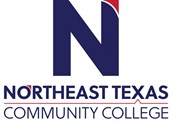 2321 British Literature (Single Semester) – Face to FaceCourse Syllabus: Spring 2021 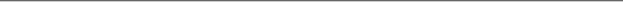 “Northeast Texas Community College exists to provide personal, dynamic learning experiences empowering students to succeed.”Name: Annette White 	Office: 903-572-8096 ext 511Phone: Join Remind group @dc1302bEmail: awhite@ntcc.edu, awhite@chisddevils.com “Northeast Texas Community College exists to provide personal, dynamic learning experiences empowering students to succeed.”Name: Annette White 	Office: 903-572-8096 ext 511Phone: Join Remind group @dc1302bEmail: awhite@ntcc.edu, awhite@chisddevils.com Office HoursMondayTuesdayWednesdayThursdayFridayOnlineOffice Hours8:45 a.m. – 9:30 a.m. . 8:45 a.m. – 9:30 a.m.8:45 a.m. – 9:30 a.m.8:45 a.m. – 9:30 a.m.8:45 a.m. – 9:30 a.m.8:45 a.m. – 9:30 a.m.WeekReadingsWeek 1   A) Introductions B) Beowulf Week 2Selections from Anglo-Saxon Poetry Week 3 Gawain and the Green Knight Selections from Morte D’Arthur / Presentations (group 1 – Middle Ages) Week 4Selections from The Canterbury Tales; Prologue and SelectionsWeek 5   A) Selections from The Sonneteers (Shakespeare, Spenser, Sidney, Donne)B) Utopia / Presentations (group 2 – 16th Century) Week 6A) Mid-Summer Night’s Dream / VideoWeek 7   A) King Lear or Othello/ Presentations (group 3 - Restoration) Week 8A) Selections from Swift, Montagu, Blake & PopeB) Mid-TermWeek 9   A) Selections from Burke, Wordsworth, & ColeridgeB) Selections from Byron, Shelly, & Keats / Presentations (group 4 - Romantic) Week 10FrankensteinWeek 11  FrankensteinWeek 12Selections from Carroll, E. Browning, R. Browning, C. Rossetti, & D. Rossetti / Presentations (group 5 – Victorian) Week 13  A) Tale of Two CitiesWeek 14A) Selections from Eliot Semester Research DueWeek 15  Selections from Hardy & YeatsReview for FinalFinalsFinal Comprehensive Exam